Reinhardt UniversitySport Administrative and Leadership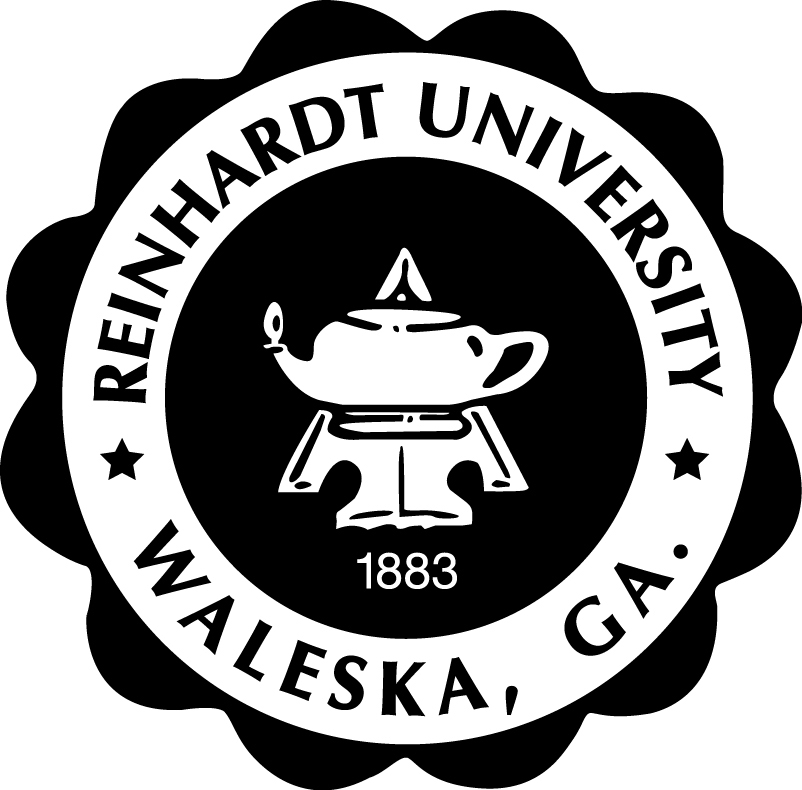 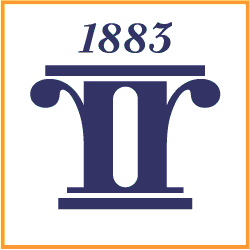        SAL 650: Sport Marketing and Media  (3 Credits)             Course Syllabus - Spring Semester General Course InformationClass Time/Days: Online via Canvas (Spring Session 1)Instructor:  Dr. Joe Mullins 						 Phone:  770-720-5946Office Hours:  	As Posted					 	Email:  jwm@reinhardt.eduCatalog Course DescriptionReinhardt Credit Hour Statement; 3 Credit Hour Class (Online)Over 8 weeks, students will spend a variable number of minutes per week in online lectures, class discussions, and in preparation of class projects and research papers. Instructional time includes a 3-hour final exam. Out-of-class work includes homework and preparation for exams and quizzes and is a variable number of minutes per week (6750 minutes for the semester).Required Text/ReadingsCourse WebsitesWebsite: https://reinhardtuniversity.instructure.com/Online Course Expectations and Guidelines Asynchronous DeliveryStudents complete the course fully online in asynchronous fashionMeaning students do not have to be online at the same timeWeekly Forums/Engagement DiscussionsInstructor provides a weekly discussion topicStudents respond to the topic with a forum post or other engagement method (by Thursday of each week 11:55 PM EST)Student reply to discussion posts of at least two classmates (by Sunday each week at 11:55 PM EST) Course AssignmentsStudents complete course assignments on dates specified by the instructorClick on “Coursework” portal (left side menu)All submissions are made via the Eagle Web sitePurpose of the CourseThe purpose of the course is to provide students with an in-depth knowledge of sport marketing. Students will critically examine key sport marketing principals and theories and how they apply to ever changing sports industry. The class will pay special attention to the concepts of: market research, market segmentation, branding, social media, sponsorships, and global marketing strategy. Sport Administrative Leadership Program GoalThe mission of the Master of Science in Sport Administrative and Leadership program is to develop leaders and scholars equipped with the theoretical knowledge and practical experience to successfully serve in leadership roles within the sport industry.Sport Administrative Leadership Program OutcomesStudents graduating with the Master of Science in Sport Administrative and Leadership will:Exhibit leadership behaviors consistent with ethical sport administratorsApply communication and technology competencies required of sport administratorsAnalyze current and historical issues impacting sport administrators, and integrate solutions to develop positive organizational culturesComprehend the broader role of sport in societyCourse ObjectivesStudents completing SAL 650 Sport Marketing and Media should be able to: Analyze and apply sport marketing concepts as they apply to branding, licensing, sponsorships, and global sport marketing.Analyze and apply principals of marketing research including database marketing, marketing strategy, and market segmentation.Recognize the evolution of social media and how it fits into the sport marketing mix.Make data driven decisions based on sport market research.Demonstrate an understanding of the interrelationship of integrated marketing communications and sport.Understand sport marketing theory and how it can be used in the sport industry to meet thewants and needs of the sport consumerCourse Requirements/Assignments/EvaluationGrade ScaleA: 90% and aboveB: 80% to 89%C: 70% to 79%D 60% to 69%F below 60%Methods of InstructionPotential methods of instruction and course activities include (but are not limited to):lecture and discussion; examinations and quizzes; video and slideshow; presentations; writing assignments; web-based assignmentsAcademic IntegrityStudents are expected to adhere to the Reinhardt Code of Conduct and Honor Code.  Violations (including cheating and plagiarism) will result in disciplinary actions.Accommodation StatementThe Americans with Disabilities Act (ADA) is a federal anti-discrimination statute that provides comprehensive civil rights protection for persons with disabilities. Among other things, this legislation requires that all students with disabilities be guaranteed a learning environment that provides for reasonable accommodation of their disabilities. If you have a documented disability requiring an accommodation, please contact the Academic Support Office (ASO).Reinhardt University is committed to providing reasonable accommodations for all persons with disabilities. Therefore, if you are seeking classroom accommodations under the Americans with Disabilities Act, you are required to register with the Academic Support Office (ASO). ASO is located in the basement of Lawson Building. Phone is 7707205567. To receive academic accommodations for this class, please obtain the proper ASO letters/forms.BibliographyAiken, K.D., Campbell, R.M., & Koch, E. C. (2013). Exploring the relationship between team (as brand)personality and geographic personality: Linking consumer perceptions of sports teams andcities. International Journal of Sports Marketing & Sponsorship, 15(1).Broughton, D. (2010). Survey: Social-media use builds fan avidity. Sports Business Journal. Retrievedfrom http://www.sportsbusinessdaily.com/Journal/Issues/2010/07/20100726/This-WeeksNews/Survey-Social-Media-Use-Builds-Fan-Avidity.aspxConnor, J., & Mazanov, J. (2010). The inevitability of scandal: Lessons for sponsors andadministrators. International Journal of Sports Marketing & Sponsorship, 11(2), 212-20.Dekhil, F. (2010). The effects of the type of audience, involvement, interest andsocio-demographic variables on sponsor recall: the soccer African Nations Cup. InternationalJournal of Sports Marketing & Sponsorship, 11(2), 158-75.Harris, C., Newman, P., Peck, J., & Willhide, B. (2013). Social media in sport marketing. Scottsdale, AZ:Holcomb Hathaway Publishing.Jensen, J. (2012). The importance of winning: An analysis of the relationship between anathlete’s performance and sponsor exposure during televised sporting events.International Journal of Sports Marketing & Sponsorship, 13(4), 282-94Kim, Y., & Kim, S. (2009). The relationships between team attributes, teamidentification and sponsor image. International Journal of Sports Marketing &Sponsorship 10(3), 215-29.Mikhailitcheenko, A., Tootelian, D., & Mikhailitcheenko, G. (2012). Exploring saturationlevels for sponsorship logos on professional sports shirts: a cross-cultural study.International Journal of Sports Marketing & Sponsorship, 13(4), 267-81.Nielsen Sports. (2013, January). The changing face of sports media.http://www.nielsen.com/us/en/search.html?q=the+changing+face+of+sports+media&sortbyScore=falseParker, H., & Fink, Janet. (2010). Negative sponsor behavior, team response and how thisimpacts fan attitudes. International Journal of Sports Marketing & Sponsorship, 11(13), 200-1.1Schlesinger, T., & Gungerich, M. (2011). Analyzing sport sponsorship effectiveness – theinfluence of fan identification, credibility and product-involvement. International Journal ofSports Marketing & Sponsorship, 9(1/2), 54-74.Schultz, B., Caskey, P. H., & Esherick, C. (2010). Media relations in sport (3rd ed.). Morgantown, WV:Fitness Information Technology.Solis, B. (n.d.). The roles of the social consumer. [graphic] Retrieved fromhttp://www.flickr.com/photos/briansolis/530334081 (see Module 7)Tribou, G. (2011). Sponsorship: Associating image attributes with specific sports andparticular teams. International Journal of Sports Marketing & Sponsorship, 12(2), 138-522.Walker, M., Hall, T., Todd, S. & Kent, A. (2011). Does your sponsor affect my perception of the event?The role of event sponsors as signals. Sports Marketing Quarterly, 20, 138-47.Wang, R.T., & Kaplanidou, K. (2013). I want to buy more because I feel good: The effect of sport-inducedEmotion on sponsorship, International Journal of Sports Marketing & Sponsorship 15(1).NOTES AND REMINDERSAll Dates/topics are tentative and subject to change based on pace of courseReadings should be completed by the dates listed in the right column on the calendarPlease inform instructor immediately if you have concerns or problems with assignmentsEvaluation Procedures Evaluation Procedures Weekly Discussion and Engagement/Mini Projects 40%Week 1 Discussion Post/Engagement/or Mini Project 5%Week 2 Discussion Post/Engagement/or Mini Project5%Week 3 Discussion Post/Engagement /or Mini Project5%Week 4 Discussion Post/Engagement /or Mini Project5%Week 5 Discussion Post/Engagement /or Mini Project5%Week 6 Discussion Post/Engagement/or Mini Project5%Week 7 Discussion Post/Engagement /or Mini Project5%Week 8 Discussion Post/Engagement/or Mini Project5%Assignments60%Assignment 1 15%Assignment 2 15%Assignment 3 15%Assignment 4 15%Total100%SAL 650 Tentative Course Outline and CalendarSAL 650 Tentative Course Outline and CalendarSAL 650 Tentative Course Outline and CalendarDateTopicDueWeek 1Welcome to Course Intro to sport marketing and mediaUnderstanding the Sport ProductDiscussion Post 1Week 2Strategic Sport MarketingDiscussion Post 2Assignment OneWeek 3Understanding the ConsumerDiscussion Post 3Week 4Sport Market ResearchDiscussion Post 4Assignment TwoWeek 5BrandingDiscussion Post 5Week 6Social Media and Creative MediaDiscussion Post 6Assignment ThreeWeek 7Sport SponsorshipsDiscussion Post 7Week 8Developing a marketing planDiscussion Post 8Assignment Four